Московский государственный технический университет им. Н.Э. БауманаФакультет «Информатика и системы управления»Кафедра «Системы обработки информации и управления»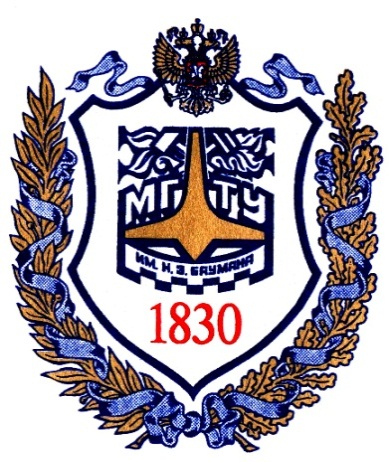 Лабораторная работа № 0по дисциплине «Имитационное моделирование дискретных процессов»________________________________________________________________________(тема работы)ИСПОЛНИТЕЛЬ:студент ИУ5-7__________________ПРЕПОДАВАТЕЛЬ:Черненький М.В."__"___________2021  г.Москва, 2021Отчёт о выполненной работе должен включать:фамилию и.о. студента, идентификатор группы, дату выполнения работы;название лабораторной работы;место для подписи студента и преподавателя (титульный лист);
постановку задач, подлежащих выполнению в процессе работы;описание модели, ее структуры, параметров, показателей;результаты измерений, наблюдений и расчётов, представленные в форме
таблиц, графиков, диаграмм;анализ результатов, оценку, обобщения и выводы;список использованных источников информации (метод.указания, инф.сайты);приложения (графики, таблицы, файлы - при необходимости).Название лабораторной работы должно отражать предметную область и вид практической работы (например, «Модель обслуживания ветряных турбин в среде Anylogic»).
Введение должно обозначать предметную область, объект лабораторной работы, параметры и характеристики системы, которые подлежат изучению, определению, оценке в лабораторной работе. Введение должно служить обоснованию постановки цели работы. Формулировка цели работы должна укрупнено обозначать те знания, умения и навыки, которые студент освоил, приобрел и может продемонстрировать после выполнения
работы.В разделе Постановка задач приводятся краткая характеристика объекта исследования,краткие сведения об изучаемом процессе и программном обеспечении.В разделе Описание модели необходимо разместить изображения структуры модели, состав (перечень) объектов модели, состояние настроечных параметров (свойств).В разделе Результаты измерений требуется разместить описание параметров расчётногоэксперимента и их изменяемые состояния (если они есть).В разделе Анализ результатов необходимо разместить диаграммы (графики) рассчитанных показателей (характеристик).В приложении могут быть помещены изображения настроенных анимационных презентаций процессов и должен быть приложен архив с файлами модели.